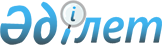 Солтүстік Қазақстан облысында 2023 жылға арналған мектепке дейінгі тәрбие мен оқытуға мемлекеттік білім беру тапсырысын, ата-ана төлемақысының мөлшерін бекіту туралыСолтүстік Қазақстан облысы әкімдігінің 2023 жылғы 3 ақпандағы № 11 қаулысы. Солтүстік Қазақстан облысының Әділет департаментінде 2023 жылғы 8 ақпанда № 7444-15 болып тіркелді.
      "Қазақстан Республикасындағы жергілікті мемлекеттік басқару және өзін-өзі басқару туралы" Қазақстан Республикасы Заңының 27-бабы 2-тармағына, "Бiлiм туралы" Қазақстан Республикасы Заңының 6-бабы 2-тармағының 7-3) тармақшасына сәйкес Солтүстік Қазақстан облысының әкімдігі ҚАУЛЫ ЕТЕДІ:
      1. Солтүстік Қазақстан облысында 2023 жылға арналған мектепке дейінгі тәрбие мен оқытуға мемлекеттік білім беру тапсырысы осы қаулының 1-қосымшасына сәйкес бекітілсін.
      2. Солтүстік Қазақстан облысында 2023 жылға арналған ата-ана төлемақысының мөлшері осы қаулының 2-қосымшасына сәйкес бекітілсін.
      3. "Солтүстік Қазақстан облысы әкімдігінің білім басқармасы" коммуналдық мемлекеттік мекемесі Қазақстан Республикасының заңнамасында белгіленген тәртіпте қамтамасыз етсін:
      1) осы қаулыны "Қазақстан Республикасы Әділет министрлігінің Солтүстік Қазақстан облысының Әділет департаменті" республикалық мемлекеттік мекемесінде мемлекеттік тіркеуді;
      2) осы қаулыны оны ресми жариялағаннан кейін Солтүстік Қазақстан облысы әкімдігінің интернет-ресурсында орналастыруды.
      4. Осы қаулының орындалуын бақылау Солтүстік Қазақстан облысы әкімінің жетекшілік ететін мәселелер жөніндегі орынбасарына жүктелсін.
      5. Осы қаулы оның алғашқы ресми жарияланған күнінен бастап қолданысқа енгізіледі. Солтүстік Қазақстан облысында 2023 жылға арналған мектепке дейінгі тәрбие мен оқытуға мемлекеттік білім беру тапсырысы
      Ескерту. 1-қосымша жаңа редакцияда - Солтүстік Қазақстан облысы әкімдігінің 14.12.2023 № 251 (алғашқы ресми жариялаған күнінен бастап қолданысқа енгізіледі) қаулысымен. Солтүстік Қазақстан облысында 2023 жылға арналған ата-ана төлемақысының мөлшері
					© 2012. Қазақстан Республикасы Әділет министрлігінің «Қазақстан Республикасының Заңнама және құқықтық ақпарат институты» ШЖҚ РМК
				
      Солтүстік Қазақстан облысының әкімі

А. Сапаров
Солтүстік Қазақстан облысыәкімдігінің 2023 жылғы3 ақпандағы № 11 қаулысына1-қосымша
№
Мектепке дейінгі тәрбие мен оқыту ұйымдарының әкімшілік-аумақтық орналасуы
Топтың атауы
Елді мекен
Мектепке дейінгі тәрбие мен оқытуға мемлекеттік білім беру тапсырысы
Мектепке дейінгі тәрбие мен оқытуға мемлекеттік білім беру тапсырысы
№
Мектепке дейінгі тәрбие мен оқыту ұйымдарының әкімшілік-аумақтық орналасуы
Топтың атауы
Елді мекен
Мектепке дейінгі тәрбие мен оқыту ұйымдарының тәрбиеленушілер саны
Мектепке дейінгі тәрбие мен оқыту ұйымдарында бір тәрбиеленушіге жұмсалатын шығыстардың бір айдағы орташа құны (теңге)
1
Петропавл қаласы
Толық емес күн болатын топ
қала
25
26 620
1
Петропавл қаласы
Балалар 10,5 сағат бойы болатын топ
қала
6 870
56 887
1
Петропавл қаласы
Санаторлық топ
қала
131
74 691
1
Петропавл қаласы
Арнайы топтар
қала
149
96 508
2
Қызылжар ауданы
Балалар 10,5 сағат бойы болатын топ
ауыл
582
64 330
3
Ғабит Мүсірепов атындағы аудан
Балалар 10,5 сағат бойы болатын топ
ауыл
410
95 086
4
Уәлиханов ауданы
Балалар 10,5 сағат бойы болатын топ
ауыл
307
70 731
4
Уәлиханов ауданы
Санаторлық топ
ауыл
25
90 490
5
Мағжан Жұмабаев ауданы
Балалар 10,5 сағат бойы болатын топ
қала
42
142 595
5
Мағжан Жұмабаев ауданы
Балалар 10,5 сағат бойы болатын топ
ауыл
82
172 800
6
Айыртау ауданы
Балалар 9 сағат бойы болатын топ
ауыл
488
65 349
6
Айыртау ауданы
Санаторлық топ
ауыл
8
90 490
7
Тайынша ауданы
Балалар 10,5 сағат бойы болатын топ
қала
313
63 200
7
Тайынша ауданы
Балалар 10,5 сағат бойы болатын топ
ауыл
90
105 019
7
Тайынша ауданы
Санаторлық топ
қала
15
80 228
8
Аққайың ауданы
Балалар 10,5 сағат бойы болатын топ
ауыл
114
100 456
9
Ақжар ауданы
Балалар 10,5 сағат бойы болатын топ
ауыл
263
102 710
9
Ақжар ауданы
Санаторлық топ
ауыл
25
90 490
10
Шал ақын ауданы
Балалар 10,5 сағат бойы болатын топ
қала
100
91 416
11
Жамбыл ауданы
Балалар 10,5 сағат бойы болатын топ
ауыл
218
84 062
12
Есіл ауданы
Балалар 10,5 сағат бойы болатын топ
ауыл
275
66 927
13
Тимирязев ауданы
Балалар 9 сағат бойы болатын топ
ауыл
115
89 605Солтүстік Қазақстан облысыәкімдігінің 2023 жылғы3 ақпандағы № 11 қаулысына2-қосымша
№
Мектепке дейінгі тәрбие мен оқыту ұйымдарының әкімшілік-аумақтық орналасуы
Топтың атауы
Елді мекен
Мектепке дейінгі тәрбие және оқыту ұйымдарында ата-ананың бір айдағы төлем ақы мөлшері (теңге)
1
Петропавл қаласы
Балалар 10,5 сағат бойы болатын топ
қала
үш жасқа дейін – 16278
1
Петропавл қаласы
Балалар 10,5 сағат бойы болатын топ
қала
үш жастан алты (жеті) жасқа дейін – 19900
2
Қызылжар ауданы
Толық емес күн болатын топ
ауыл
үш жасқа дейін – 8450
2
Қызылжар ауданы
Толық емес күн болатын топ
ауыл
үш жастан алты (жеті) жасқа дейін – 9500
2
Қызылжар ауданы
Балалар 10,5 сағат бойы болатын топ
ауыл
үш жасқа дейін – 14400
2
Қызылжар ауданы
Балалар 10,5 сағат бойы болатын топ
ауыл
үш жастан алты (жеті) жасқа дейін – 18300
3
Мамлют ауданы
Балалар 10,5 сағат бойы болатын топ
қала
үш жасқа дейін – 13700
3
Мамлют ауданы
Балалар 10,5 сағат бойы болатын топ
қала
үш жастан алты (жеті) жасқа 
дейін – 16780
3
Мамлют ауданы
Балалар 10,5 сағат бойы болатын топ
ауыл
үш жасқа дейін – 13700
3
Мамлют ауданы
Балалар 10,5 сағат бойы болатын топ
ауыл
үш жастан алты (жеті) жасқа 
дейін – 16780
4
Ғабит Мүсірепов атындағы аудан
Балалар 9 сағат бойы болатын топ
ауыл
үш жасқа дейін – 13340
4
Ғабит Мүсірепов атындағы аудан
Балалар 9 сағат бойы болатын топ
ауыл
үш жастан алты (жеті) жасқа 
дейін – 16820
4
Ғабит Мүсірепов атындағы аудан
Балалар 10,5 сағат бойы болатын топ
ауыл
үш жасқа дейін – 13340
4
Ғабит Мүсірепов атындағы аудан
Балалар 10,5 сағат бойы болатын топ
ауыл
үш жастан алты (жеті) жасқа
дейін – 16820
5
Уәлиханов ауданы
Балалар 10,5 сағат бойы болатын топ
ауыл
үш жасқа дейін – 13000
5
Уәлиханов ауданы
Балалар 10,5 сағат бойы болатын топ
ауыл
үш жастан алты (жеті) жасқа дейін – 15000
6
Мағжан Жұмабаев ауданы
Толық емес күн болатын топ
ауыл
үш жасқа дейін – 4000
6
Мағжан Жұмабаев ауданы
Толық емес күн болатын топ
ауыл
үш жастан алты (жеті) жасқа дейін – 5675
6
Мағжан Жұмабаев ауданы
Балалар 9 сағат бойы болатын топ
қала
үш жасқа дейін – 12645
6
Мағжан Жұмабаев ауданы
Балалар 9 сағат бойы болатын топ
қала
үш жастан алты (жеті) жасқа дейін – 16350
6
Мағжан Жұмабаев ауданы
Балалар 9 сағат бойы болатын топ
ауыл
үш жасқа дейін – 12645
6
Мағжан Жұмабаев ауданы
Балалар 9 сағат бойы болатын топ
ауыл
үш жастан алты (жеті) жасқа дейін – 16350
6
Мағжан Жұмабаев ауданы
Балалар 10,5 сағат бойы болатын топ
қала
үш жасқа дейін – 12645
6
Мағжан Жұмабаев ауданы
Балалар 10,5 сағат бойы болатын топ
қала
үш жастан алты (жеті) жасқа дейін – 16350
6
Мағжан Жұмабаев ауданы
Балалар 10,5 сағат бойы болатын топ
ауыл
үш жасқа дейін – 12645
6
Мағжан Жұмабаев ауданы
Балалар 10,5 сағат бойы болатын топ
ауыл
үш жастан алты (жеті) жасқа дейін – 16350
7
Айыртау ауданы
Балалар 9 сағат бойы болатын топ
ауыл
үш жасқа дейін – 13000
7
Айыртау ауданы
Балалар 9 сағат бойы болатын топ
ауыл
үш жастан алты (жеті) жасқа дейін – 13800
8
Тайынша ауданы
Балалар 10,5 сағат бойы болатын топ
қала
үш жасқа дейін – 12200
8
Тайынша ауданы
Балалар 10,5 сағат бойы болатын топ
қала
үш жастан алты (жеті) жасқа дейін – 14850
8
Тайынша ауданы
Балалар 10,5 сағат бойы болатын топ
ауыл
үш жасқа дейін – 12200
8
Тайынша ауданы
Балалар 10,5 сағат бойы болатын топ
ауыл
үш жастан алты (жеті) жасқа дейін – 14850
9
Аққайың ауданы
Балалар 9 сағат бойы болатын топ
ауыл
үш жасқа дейін – 14260
9
Аққайың ауданы
Балалар 9 сағат бойы болатын топ
ауыл
үш жастан алты (жеті) жасқа дейін – 17950
9
Аққайың ауданы
Балалар 10,5 сағат бойы болатын топ
ауыл
үш жасқа дейін – 14260
9
Аққайың ауданы
Балалар 10,5 сағат бойы болатын топ
ауыл
үш жастан алты (жеті) жасқа дейін – 17950
10
Ақжар ауданы
Балалар 9 сағат бойы болатын топ
ауыл
үш жасқа дейін – 11880
10
Ақжар ауданы
Балалар 9 сағат бойы болатын топ
ауыл
үш жастан алты (жеті) жасқа дейін – 14500
10
Ақжар ауданы
Балалар 10,5 сағат бойы болатын топ
ауыл
үш жасқа дейін – 11880
10
Ақжар ауданы
Балалар 10,5 сағат бойы болатын топ
ауыл
үш жастан алты (жеті) жасқа дейін – 14500
11.
Шал ақын ауданы
Толық емес күн болатын топ
ауыл
үш жасқа дейін – 3100
11.
Шал ақын ауданы
Толық емес күн болатын топ
ауыл
үш жастан алты (жеті) жасқа дейін – 3210
11.
Шал ақын ауданы
Балалар 9 сағат бойы болатын топ
ауыл
үш жасқа дейін – 10615
11.
Шал ақын ауданы
Балалар 9 сағат бойы болатын топ
ауыл
үш жастан алты (жеті) жасқа дейін – 13499
11.
Шал ақын ауданы
Балалар 10,5 сағат бойы болатын топ
қала
үш жасқа дейін – 10615
11.
Шал ақын ауданы
Балалар 10,5 сағат бойы болатын топ
қала
үш жастан алты (жеті) жасқа дейін – 13499
11.
Шал ақын ауданы
Балалар 10,5 сағат бойы болатын топ
ауыл
үш жасқа дейін – 10615
11.
Шал ақын ауданы
Балалар 10,5 сағат бойы болатын топ
ауыл
үш жастан алты (жеті) жасқа дейін – 13499
12
Жамбыл ауданы
Толық емес күн болатын топ
ауыл
үш жасқа дейін – 4030
12
Жамбыл ауданы
Толық емес күн болатын топ
ауыл
үш жастан алты (жеті) жасқа дейін – 4550
12
Жамбыл ауданы
Балалар 9 сағат бойы болатын топ
ауыл
үш жасқа дейін – 9200
12
Жамбыл ауданы
Балалар 9 сағат бойы болатын топ
ауыл
үш жастан алты (жеті) жасқа дейін – 11000
12
Жамбыл ауданы
Балалар 10,5 сағат бойы болатын топ
ауыл
үш жасқа дейін – 11200
12
Жамбыл ауданы
Балалар 10,5 сағат бойы болатын топ
ауыл
үш жастан алты (жеті) жасқа дейін – 12830
13
Есіл ауданы
Балалар 9 сағат бойы болатын топ
ауыл
үш жасқа дейін – 14400
13
Есіл ауданы
Балалар 9 сағат бойы болатын топ
ауыл
үш жастан алты (жеті) жасқа дейін – 17820
13
Есіл ауданы
Балалар 10,5 сағат бойы болатын топ
ауыл
үш жасқа дейін – 14400
13
Есіл ауданы
Балалар 10,5 сағат бойы болатын топ
ауыл
үш жастан алты (жеті) жасқа дейін – 17820
14
Тимирязев ауданы
Балалар 9 сағат бойы болатын топ
ауыл
үш жасқа дейін – 14633
14
Тимирязев ауданы
Балалар 9 сағат бойы болатын топ
ауыл
үш жастан алты (жеті) жасқа дейін– 17525